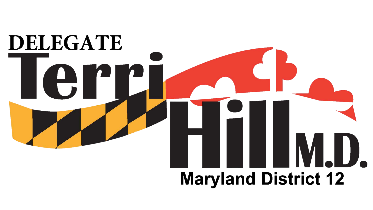 Maryland House of DelegatesDelegate Terri L. Hill, M.D.Scholarship Application2022-2023SUBMISSION INSTRUCTIONSPlease submit the following by April 15, 2022:This completed formCopy of your unofficial transcript from current/most recent institutionEssay that describes your educational and professional goals and how this scholarship can help you achieve your goals (1000 words or less)Resume/summaryCompleted FAFSA Student Aid Report (SAR)Send by email or mail as follows by the postmarked deadline of April 15, 2022:Email: 	Terri.Hill@House.Sate.md.usMail: 		Delegate Terri Hill Scholarship Committee		The Maryland House of Delegates		6 Bladen Street, Room 214		Annapolis, MD 21401Applications received after April 15, 2022 may not be processed for the upcoming award year. If you have a reason why your application will be received late, please notify our office for possible late consideration. For questions, contact us at the email above or at 410-841-3378.Delegate Hill’s Scholarships are preferentially given to residents of Legislative District 12. If you do not know your legislative district, go to: www.mgaleg.maryland.gov, and enter your address. 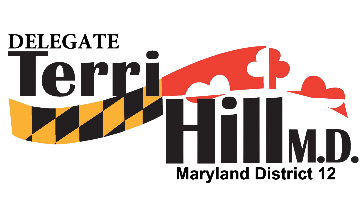 SCHOLARSHIP APPLICATIONPart 1. Personal InformationFull Name Preferred Salutation     Other: Preferred Pronouns     Other: Are you a resident of Maryland Legislative District 12?  Yes       No  If no, what is your District? MHEC ID (required):  If you do not have an MHEC ID#, create a student account and  obtain an MHEC ID# at https://mhec.maryland.gov/preparing/Pages/FinancialAid/descriptions.aspx Last 4 digits of Social Security # (only if attending an out of state school for a unique major or are a veteran) Home Phone  Cell Phone Email Address Street Address, City, State, Zip Code Part II. EducationHigh School Name   	Graduation Weighted/Unweighted GPA NOTE: Please attach transcript (final or most current). Your GPA must be current & cumulative. We are not able to award students with a cumulative GPA below 2.0.  High School Applicants: Please provide a list of colleges/universities/trade schools you are planning to attend, proposed major, and start date. To be eligible you must attend a Maryland institution unless you are pursuing a “unique major” recognized by Maryland Higher  Education Commission. For information link http://www.mhec.state.md.us Institution(s)/Location(s)Proposed Major   	Start Date  College Applicants: If you have graduated high school and attended college, please list of all the colleges/universities/trade schools you have or are attending. Attach current or final transcript(s).To be eligible you must attend a Maryland institution unless you are pursuing a “unique major” recognized by Maryland Higher Education Commission. For information link http://www.mhec.state.md.usName(s) of Institution(s); City and State; Major; Degree Obtained (if applicable); Graduation Date (or anticipated); GPAPart III. Supplemental Information Other Financial AidHave you been, or do you expect to be, awarded any other financial aid such as scholarships, grants or assistantships? If yes, please list types/sources and the amount. Resume/SummaryPlease attach a resume or summary and include your extracurricular activities (both in and out of school), work history and volunteer activities with dates of participation. Special CircumstancesAre there any special circumstances that we should take into consideration when reviewing your application? If so, please briefly explain below.I affirm that the information in this application is factual and accurate to the best of my knowledge. I am aware that misrepresentation may disqualify me from scholarship consideration.  Email Signature and Date For mailed applications, print this application, sign and date.Signature								Date_______________________________________________________	______________________